ORGANIZIRA PLANINARSKI IZLET Gorski kotarLukovdol - Lovnik - Kamačnik26.03.2023. (nedjelja)PROGRAM IZLETA07:15 	Sastanak u Pierottijevoj ulici.07:30	Polazak i vožnja do Severina na Kupi, oko 1:15h (90-100 km). 08:45	Odmor oko 0:30h.Grupa A i B:09:15	Od Frankopanske gradine uz zaseok Gorica, obroncima brda Ravan do Lukovdola i rodne kuće pjesnika Ivana Gorana Kovačića, preuređene u muzej. Blizu središta mjesta je amfiteatar, gdje se održavaju pjesnički susreti Goranovo proljeće, a tu mu se nalazi i spomenik. Vrijeme hoda oko 1:30h.Grupa A:11:15	Od Lukovdola preko Gorenaca i Mrzle drage do Ilovca i odvojka puta za Lovnik. U nastavku preko Rtića do spoja s putom iz Vrboskog, te do vrha Lovnik. Nakon odmora, s vrha natrag do puta u Hajdine, te dalje do željezničke postaje Vrbovsko i restorana Kamačnik. Vrijeme hoda 4:00-5:00h. Mogućnost odlaska kanjonom do izvora Kamačnika (povratak istim putom). Vrijeme hoda 1:30-2:00h.16:30 Ručak u restoranu Kamačnik.Grupa B:11:30	Od Lukovdola autobusom do željezničke postaje Vrbovsko, mostom preko Dobre do restorana Kamačnik. Mogućnost odlaska kanjonom do izvora Kamačnika (povratak istim putom). Vrijeme hoda 1:30-2:00h.15:00 Ručak u restoranu Kamačnik.18:00	Polazak prema Zagrebu.Cijena prijevoza autobusom: 15,00 € (na temelju uplaćenih 30 mjesta na dan 16.03., u protivnom izlet se otkazuje)Prijave i uplate za prijevoz: Vodičima četvrtkom na sastanku društva.Prijave za ručak: Vodičima četvrtkom na sastanku društva. Plaćanje u restoranu (vinski gulaš s trgancima 7,50 €, po narudžbi uz čekanje).Oprema: Planinarska (planinarske cipele, naprtnjača, vjetrovka, rezervna odjeća, zaštita od kiše i hladnoće, baterijska svjetiljka, kapa, rukavice, pitka voda).Organizatori i vodiči izleta: Marija Bratanić (098 978 6534) i Mihovil Bratanić (098 561 678).Napomena: Odazivom na izlet, svaki pojedinac potvrđuje da ispunjava zdravstvene, fizičke i tehničke uvjete za sigurno sudjelovanje na izletu, da ima plaćenu članarinu kod planinarskog društva za tekuću godinu, da pristupa izletu na osobnu odgovornost te da će se u skladu s planinarskom etikom pridržavati plana izleta, odluka i uputa vodiča. Organizator i vodič izleta zadržava pravo promjene plana i programa, prema postojećim uvjetima na terenu ili vremenskim prilikama, također zadržava pravo procjene kondicijske sposobnosti pojedinih sudionika izleta.HRVATSKO PLANINARSKO DRUŠTVO VIHOR
Sjedište: Prilaz Gjure Deželića 31/1, HR-10000 ZagrebE-pošta: hpd.vihor@hps.hr
Web: hpd.vihor@hps.hr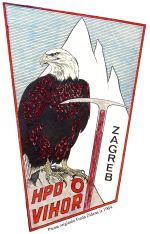 